¡SANTA ROSA! FLOR HERMOSA.Arruga papel crepé rojo y pega en las rosas.Pinta a Santa Rosa.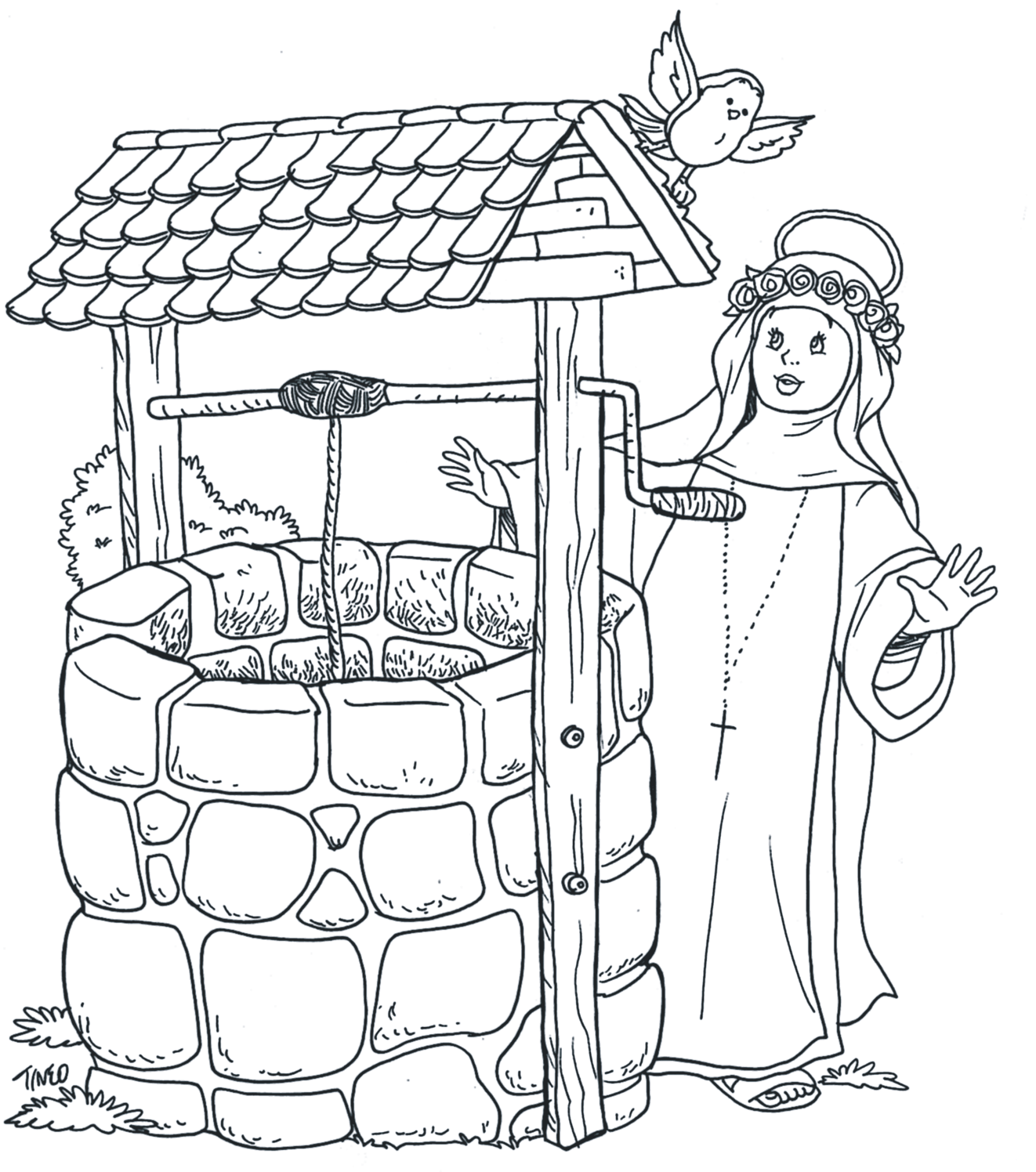 